FOR IMMEDIATE RELEASE:Hi-res Images and Captions di Rosa Media Contact: Allison Coats 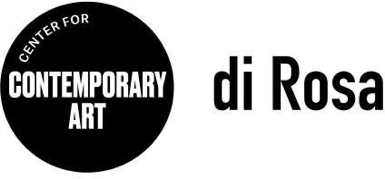 allison@coatspr.com or (707) 363-6508 ADIA MILLETT: FORCE OF NATURE Draws Inspiration from di Rosa’s Natural Offeringdi Rosa Center for Contemporary Art is pleased to present ADIA MILLETT: FORCE OF NATURE (July 23-October 30, 2022). The Oakland-based artist spent six months in intermittent residency at di Rosa, collecting images, materials and sounds that were incorporated into a vibrant series of works exploring our ancestral connection to the earth.“di Rosa was thrilled to work hand-in-glove with Millett, a nationally-recognized artist whose vivid paintings and textiles have garnered widespread praise, by granting her unprecedented access to our site,” states Executive Director Kate Eilertsen. “Her reverence for the strange beauty of our landscape – scarred by fire and drought and yet insistently teeming with life – is profoundly inspiring.”Millett works across a broad range of media – from paintings and textiles to sculpture and sound installation – creating bright, fractal compositions that skirt the boundary between landscape, figure and abstraction. The works are animated by recurring imagery evoking, according to Millett, “earth, water, air and sun – the elements that birthed us and keep us alive.” Born from a unique collaboration between institution and artist, the exhibition invites us to honor the land we came from.Millett, who is represented by Traywick Contemporary, received her MFA from the California Institute of the Arts. In 2019, her solo exhibition, Breaking Patterns, at the California African American Museum, was widely covered and well-received. She has also exhibited at the Craft and Folk Museum in Los Angeles; the New Museum of Contemporary Art, New York; the Museum of Contemporary Art, Atlanta; the Santa Monica Museum of Art; and the Contemporary Art Center, New Orleans. Millett lives and works in Oakland, California.di Rosa will be commemorating its 25th Anniversary all year long with a series of special events ranging from artist talks and films to concerts and theatrical performances. On December 3, the festivities will culminate with a 25th Anniversary Celebration Gala honoring Eleanor Coppola and Lynn Hershman Leeson for their extraordinary lives in the arts. A complete listing of 25th Anniversary events can be found on the 25th Anniversary webpage.di Rosa’s 217 acres provide a spectacular setting for the organization’s collection of approximately 1600 artworks—one of the leading collections of art produced in Northern California since 1960. “Rene wasn’t afraid to take risks with his support of young, provocative artists who are now international art world icons,” Executive Director Kate Eilertsen states. Going forward, “these artists will continue to give us the ability to understand the world in new and profound ways.”Looking forward to its next 25 years, di Rosa is committed to engaging new audiences within wine country and beyond through dynamic community partnerships and a renewed commitment to the values of diversity, equity and inclusion. “Rene and Veronica di Rosa gave our community a legendary gift when they not only supported artists from the Bay Area but also a beautiful art park for hikes, picnics, bird watching and watching the sun set,” states Liz Dietz, di Rosa Board of Directors Co-President. “We are excited about celebrating the past and planning for the future.”ABOUT DI ROSA CENTER FOR CONTEMPORARY ARTdi Rosa Center for Contemporary Art is located at 5200 Sonoma Highway, Napa. The campus is open to the public Friday and Sunday from 11 AM to 4 PM, Saturday 11 AM – 5 PM through Labor Day weekend, and by appointment Tuesday through Thursday. For more information visit www.dirosaart.org.###